Конспект НОД по формированию элементарных математических представлений Тема: «Помоги Незнайке»Харина Оксана НиколаевнаМуниципальное автономное дошкольное общеобразовательное учреждение «Детский сад «ЛЕГОПОЛИС» г. Пермь (МАДОУ «Детский сад «ЛЕГОПОЛИС»)Воспитатель Количество детей: 10-12 человек.Средняя группа (первый квартал)Вводная часть Воспитатель привлекает внимание детей: Ребята сегодня к нам в гости  пришел Незнайка. (Незнайка здоровается с детьми).Основная часть (включает 2 части) Первая часть. Первый микро-этап Задача: Закрепить навыки порядкового счета от 1 до 5. Материал: схема Дьенеша-лисичка из треугольников, разных размеров, одного цвета, игрушечный Незнайка.-Незнайка: я пришёл к вам, чтобы научиться правильно считать. Вот мне Знайка дал картинку и сказал, посчитай и узнай, что там изображено.  (Начинает считать до 5 и путается). - Воспитатель: Ребята давайте поможем Незнайке посчитать правильно. Нина, посчитай, сколько фигур изображено (5). Дима, теперь ты посчитай (5). - Незнайка: мне, кажется их четыре.- Воспитатель: Ребята, давайте посчитаем все вместе. Правильно фигур 5.Второй микро-этап Задача: Закрепить названия геометрических фигур, умение группировать их по признаку цвета, формы.Материал: геометрические фигуры, разные по цвету, форме; бабочка, стрекоза из картона. Воспитатель: А из каких геометрических фигур состоит лисичка?Незнайка: 5 прямоугольников.Воспитатель: Дети, давайте поможем Незнайке правильно определить фигуру. Настя, из каких геометрических фигур состоит лисичка на картинке (из треугольников), Дима, а ты как считаешь? ( треугольников). Правильно.Воспитатель: Сейчас я узнаю, какие вы ещё знаете геометрические фигуры? А ты Незнайка знаешь геометрические фигуры?Незнайка: Да!Воспитатель:Кто это летает у нас над головой? (Бабочка, стрекоза.) 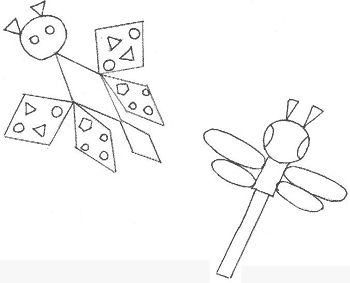 -Из каких геометрических фигур состоит бабочка? Стрекоза?Воспитатель: поиграем в игру «Найди фигуру». Найди большой красный треугольник; маленький жёлтый круг и т.д. Вторая часть. Первый микро-этап Задачи: формировать понятие «больше», «меньше». Материал: муляжи конфет разных цветов спектра, бумажные подарочные мешочки двух цветов (белый и голубой).Незнайка: Ребята, а вы знаете, как я люблю подарки и конфеты! Вот только меня никто не угощает и не дарит их. Воспитатель: Давайте мы Незнайке сделаем подарок. На столе у вас два подарочных мешочка (белый и голубой). В голубой мешочек положите 4 жёлтые конфетки, а в белый 5 красных. В каком мешочке больше конфет. Как сделать, чтоб было поровну конфет? Дети: Добавить ещё одну жёлтую конфету.Второй микро-этап Задача: умение видеть геометрическую форму в окружающих предметах.Материал: геометрические фигуры, комплект картинок предметов (солнце, стол, яйцо, мяч)Воспитатель: Ребята, Знайка дал Незнайке еще одно задание «Определить, на что похожи геометрические фигуры: круг, овал, прямоугольник, квадрат». Поможем ему в этом?На что похож круг? (на солнце и т.д.).Заключительная часть: Незнайка, ты побывал сегодня у нас занятии математика. Ребята чему научился Незнайка. (Дети самостоятельно и с подсказкой воспитателя обобщают).